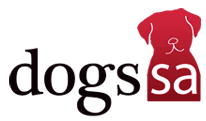 P O Box 844, Prospect East  5082.    ABN 49 367 487 699P  8349 4797:  F 8262 5751  : E  info@dogssa.com.au  APPLICATION FOR PRACTICAL EXAMINATIONforTrainee & Aspirant Conformation JudgeIMPORTANT NOTE:To be eligible to apply for a Practical Examination to be a Judge, a Trainee/Aspirant Judge must first have passed the required Theory examination and meet the requirements of the SACA Rules relating to Conformation JudgesI apply to undertake the Practical Examination to be held on 05th, 06th and 07th DECEMBER 2017for Group  . . . . . . . . . . . . . . . . . . . . . . . . . . . . . . . The fee of $ 75.00 is enclosed.									Membership No:APPLICANT’S DETAILS:Name . . . . . . . . . . . . . . . . . . . . . . . . . . . . . . . . . . . . . . . . . . . . . . . . . . . . . . . . . . . . . . . . . . . . . .  Address  . . . . . . . . . . . . . . . . . . . . . . . . . . . . . . . . . . . . . . . . . . . . . . . . . . . . . . . . . . . . . . . . . . . . . . . . . . . . . . . . . . . . . . . . . . . . . . . . . . . . . . . . . . . . . . . . . . . . . . .  Post Code . . . . . . . . . . . . . .Phone – Home . . . . . . . . . . . . . . . . . . . . . . . . . . . . .  Work . . . . . . . . . . . . . . . . . . . . . . . . . . . . Mobile . . . . . . . . . . . . . . . . . . . . . . . . . . . . . . . . . . . . . . . . .Email . . . . . . . . . . . . . . . . . . . . . . . . . . . . . . . . . . . . . . . . . . . . . . . . . . . . . . . . . . . . . . . . . . . . . .. . . . . . . . . . . . . . . . . . . . . . . . . . . . . . . .                             . . . . . . . . . . . . . . . . . . . . . . . . . . . . .  Applicant’s Signature			                                                DateNO LATE APPLICATIONS WILL BE ACCEPTEDFEE  $ 75.00This application, with the fee, must be received in the SACA OFFICE by Friday 17th November 2017